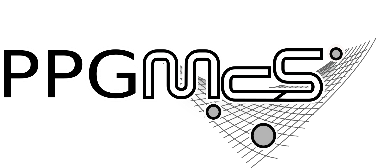 UNIVERSIDADE ESTADUAL DE MONTES CLAROS PRÓ-REITORIA DE PÓS-GRADUAÇÃO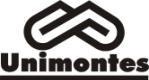 PROGRAMA DE PÓS-GRADUAÇÃO EM MODELAGEM COMPUTACIONAL E SISTEMASREQUERIMENTO DE INSCRIÇÃO DEEXAME DE QUALIFICAÇÃO DE MESTRADOIlmo. Sr. Renê Rodrigues Veloso, Coordenador do Programa de Pós-Graduação em Modelagem Computacional e Sistemas da UNIMONTESEu,                                                                                                                                                            , aluno(a) regularmente matriculado(a) no Curso de Mestrado Profissional em Modelagem Computacional e Sistemas da Universidade Estadual de Montes Claros, solicito providências no sentido de que seja feita minha inscrição no Exame de Qualificação do Mestrado. Declaro que observei todos os requisitos que constam no Capítulo XV - DO EXAME DE QUALIFICAÇÃO, do Regimento interno.  Afirmo, também, que preenchi devidamente os campos solicitados no Anexo I, contendo os dados relativos à Qualificação.Nestes termos,        Pede deferimento.          Montes Claros,               de _______________________ de ____________.                  Assinatura do(a) Aluno(a)                                            Assinatura do(a) Orientador(a)PROGRAMA DE PÓS-GRADUAÇÃO EM MODELAGEM COMPUTACIONAL E SISTEMAS - PPGMCS Campus Universitário Prof. Darcy RibeiroCEP. 39401-089 – MONTES CLAROS/MG – FONE/FAX: (38) 3229-8452 http://ppgmcs.unimontes.br                                                                     ppgmcs@unimontes.br Anexo I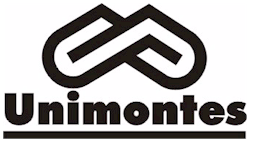 FORMULÁRIO PARA QUALIFICAÇÃO                       Universidade Estadual de Montes Claros - Unimontes                                         MESTRADO                       Pró-Reitoria de Pós-Graduação                                                                                                          Modelagem Computacional e Sistemas - PPGMCS1-Indentificação do Aluno1-Indentificação do AlunoNome: Matrícula: Matrícula: Linha de Pesquisa: Linha de Pesquisa: 2- Sessão de Qualificação	2- Sessão de Qualificação	Título: Título: Local:Local:Data:Horário:3- Banca		3- Banca		NomeFunção(Orientador, Examinador..)